2024 LAPEER DAYS FESTIVALAugust 16 – 18, 2024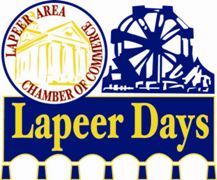 www.lapeerdays.com"Friends of Lapeer Days"Donations $50 up to $999Donations in this range receive:	* Company name listed on Lapeer Days Festival Website * Company name listed with sponsored event on 500 event schedules distributed during Festival	* Company name listed in the Chamber of Commerce electronic Newsletter	* Thank You announcement for your company posted on festival Facebook page.$1,000+ Partnership LevelThis level of partnership will receive the advertising opportunities of the following:Festival Network (Main Stage) announcements continuously all three days.Company identification on newspaper buys (134,600 in print):Lapeer County – The County Press: 16-page Lapeer Days festival program complete with editorial copy, events, entertainment and activities highlights – 9,000 copies in print and online at thecountypress.mihomepaper.comLapeer County – Lapeer Area View: 4-page Lapeer Days festival program schedule – 30,000 copies in print and online at lapeerareaview.mihomepaper.comGenesee County – Genesee County View (Davison Index, Burton View, Grand Blanc View, Flint Township View, Swartz Creek View, Flushing View): Lapeer Days full-page, four-color festival ad – 80,000 copies in print and online at geneseecountyview.mihomepaper.comOakland County – The Ortonville Citizen, The Oxford Leader and The Lake Orion Review: 4-page Lapeer Days festival program schedule – 15,100 copies in print500 print copies of festival program distributed at the festivalNewspaper promotion: $1,000 valueFestival Sponsors listed on www.LapeerDays.comSocial Media promotion on Chamber of Commerce, Lapeer Days, and other community Facebook pagesLapeer Days Parade Entry ($50 value) A separate parade application MUST be completed and submitted to the Lapeer Chamber of Commerce office.  The form can be found at www.lapeerdays.com or by calling our office at 664-6641$3,000+ Partnership LevelThis level of Partnership will receive ALL the previous perks PLUS:Non-food vendor space at the Festival. (min. 10’ x 10’) ($370 value/no elect) Vendor space use is not mandatory but available this level going forward.Ad in The Chamber of Commerce Electronic Newsletter. ($75)Company logo on Festival T-shirts for one year. (500 printed)Additional corporate sponsored time on the Main Stage: professionally announced “give-away”, drawings, etc. for the sponsor’s use.  May elect a company spokesperson to represent company or Main Stage Announcer Company logo on www.lapeerdays.com  ($180 value)1 Year Chamber membership (new non-member partners) Lapeer Days Vendor Booth ($370 value) A separate Vendor application MUST be completed and submitted to the Lapeer Chamber of Commerce office.Lapeer Days Parade Entry ($50 value) A separate parade application MUST be completed and submitted to the Lapeer Chamber of Commerce office.  The forms can be found at www.lapeerdays.com or by calling our office at 664-6641$5,000+ Partnership LevelThis level of Partnership will receive ALL the previous perks (levels $1,000 through $3000) PLUS:¼ page ad in the Festival tab in The County Press. ($453 value)Back stage hospitality/photo opportunity (subject to artist.)2- minute spot on the Main Stage for company spokesperson or Main Stage announcer, with company prepared announcement or “give-away” Company banner on the main stage during sponsored act or activityCompany identification on:Network Television advertising reaching Lapeer, Oakland & Genesee Counties. ABC12 & NBC 25 ($2370 value)Radio spots – Ex: Townsquare Media: WQUS US 103 & Cars 108, Cumulus Media: CK 105.5 & NASH FM. ($4,000 value) Sanilac Broadcasting: ($600 Value)1 Year Chamber membership (new non-member partners) Lapeer Days Vendor Booth ($370 value) A separate Vendor application MUST be completed and submitted to the Lapeer Chamber of Commerce office.Lapeer Days Parade Entry ($50 value) A separate parade application MUST be completed and submitted to the Lapeer Chamber of Commerce office.The forms can be found at www.lapeerdays.com or by calling our office at 664-6641$8,000+ Partnership LevelThis level of Partnership will receive ALL the previous perks (levels $1,000 through $5000) PLUS:Company banner on the main stage ONE FULL DAY.Ad in The Chamber of Commerce Electronic Newsletter (Includes posting on social media sites and e-mail blast to nearly 400 members (combined 3,000 reach)½ PAGE AD in the Festival tab of The County Press. ($892 value)Company banner on West stage ALL 3 DAYS!1 Year Chamber membership (new non-member partners) Lapeer Days Vendor Booth ($370 value) A separate Vendor application MUST be completed and submitted to the Lapeer Chamber of Commerce office.Lapeer Days Parade Entry ($50 value) A separate parade application MUST be completed and submitted to the Lapeer Chamber of Commerce office.  The forms can be found at www.lapeerdays.com or by calling our office at 664-6641$10,000 Major Partnership LevelThis level of Partnership will receive ALL the previous perks (Levels $1,000 through $8,000) PLUS:Custom Festival posters available for company offices.  Company banner on Main Stage all weekendRight to use official Lapeer Days Summer Festival logo. Major sponsor promotional material handed out at Chamber Booth.All advertising, posters, Festival T-shirts and flyers will have Major Sponsor name and logo prominently displayed.All publicity radio/television/print media releases to include the Major Sponsor name.Five 5-day Free passes to Carnival. ($750 value) (can be converted to 25 one-day passes)Company logo on Lapeer Days web site.1 Year Chamber membership (new non-member partners) Lapeer Days Vendor Booth ($370 value) A separate Vendor application MUST be completed and submitted to the Lapeer Chamber of Commerce office.Lapeer Days Parade Entry ($50 value) A separate parade application MUST be completed and submitted to the Lapeer Chamber of Commerce office.  The forms can be found at www.lapeerdays.com or by calling our office at 664-66412024 LAPEER DAYS PARTNERSHIP FORMDonations of any denomination are very much appreciated. Your donation helps support the more than 120-year tradition celebrating our community.  Please make your check payable to “Lapeer Area Chamber of Commerce” and mail to the address at the bottom of this form.  ______________________________________________________________________Individual/Organization name______________________________________________________________________Contact Person______________________________________________________________________Address______________________________________________________________________City/State/ZipE-mail:________________________________      Phone:_______________________LEVEL: Please check one:___ $10,000 Major Sponsor    ___$8,000    ___ $5,000    ___ $3,000   	 ___ $1,000    ___ Friends of Lapeer Days $50 - $999   Payment Method: Please Check one:___I am enclosing my check for $_______  ___Please bill me in the amount of $_________Paid with CC (Please call to pay with CC-810-664-6641)Mailing Address:Lapeer Area Chamber of Commerce108 W. Park Street, Lapeer, MI 48446